„Zdrowie i higiena warunkiem dobrego samopoczucia”.Właściwe odżywianie: Najważniejszym elementem zdrowego stylu życia jest odpowiednio zbilansowana dieta, która dostarczy w odpowiednich ilościach składniki odżywcze,czyli białka, tłuszcze i weglowodany, ale także błonnik, witaminy i sole mineralne. Składniki odżywcze – białka, tłuszcze i weglowodany dostarczają kalorii, budują tkanki, regulują przemianę materii, zapewniają odporoność organizmu. Błonnik poprawia perystaltykę jelit, zapobiega zaparciom. Witaminy i sole mineralne poprawiają wygląd skóry, włosów i paznokci oraz budują np. kości ze względu na zawartość wapnia i fosforu.  Zdrowe odżywianie to także spożywanie 5 posiłków w regularnych odstępach czasu. Śniadanie to bardzo ważny posiłek. Trzeba pamiętać, aby przed wyjściem z domu zjeść śniadanie. Następnie drugie sniadanie, obiad, podwieczorek i kolacja - na  2 godziny przed snem.Aktywność fizyczna.Regularne uprawianie ćwiczeń zapobiega gromadzeniu się tkanki tłuszczowej.  Podczas ćwiczeń fizycznych krew szybciej płynie w naczyniach krwionośnych, dzięki czemu tkanki są lepiej ukrwione oraz dotlenione. Ponadto wydzielają się hormony szczęścia – endorfiny, serotonina, które poprawiają nastrój.Przestrzeganie zasad higieny  osobistej oraz otoczenia to także bardzo ważne  czynności dla zachowania zdrowia i dobrego samopoczucia.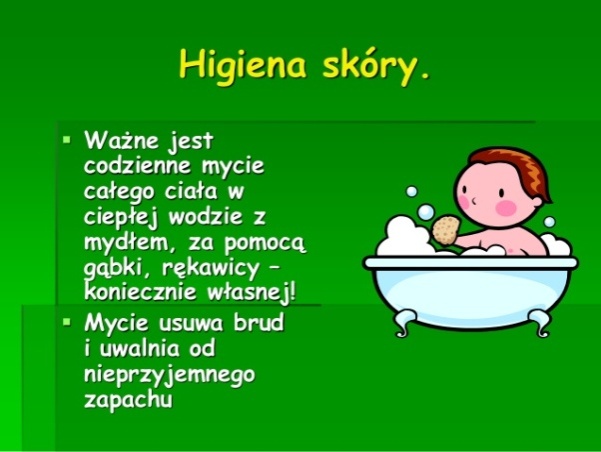 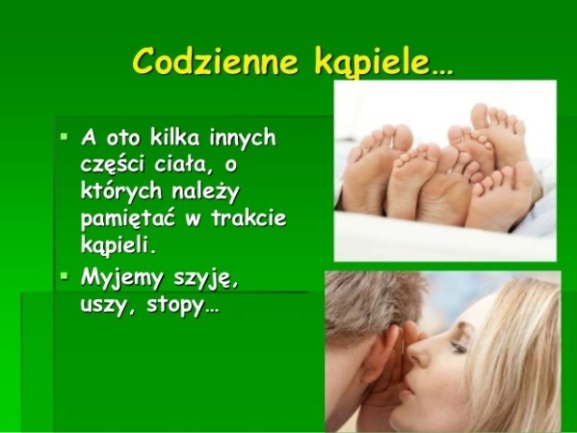 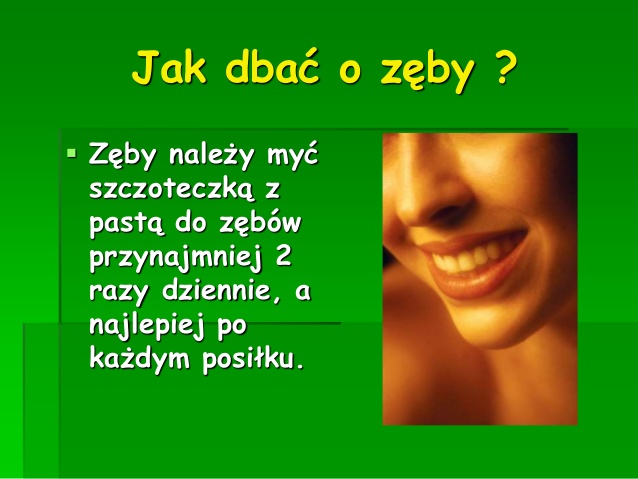 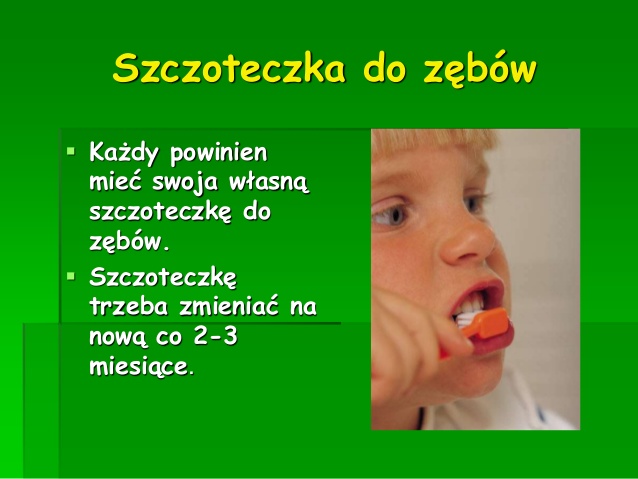 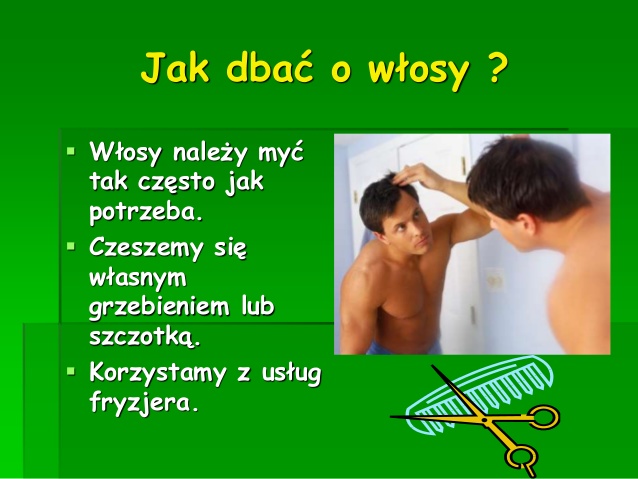 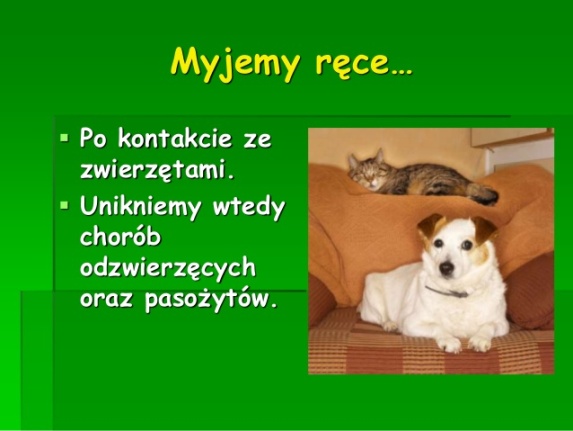 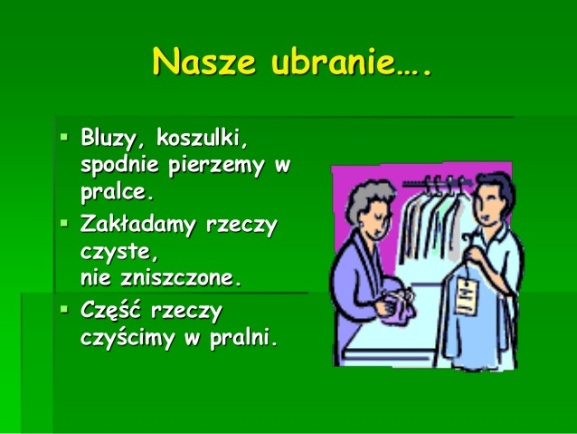 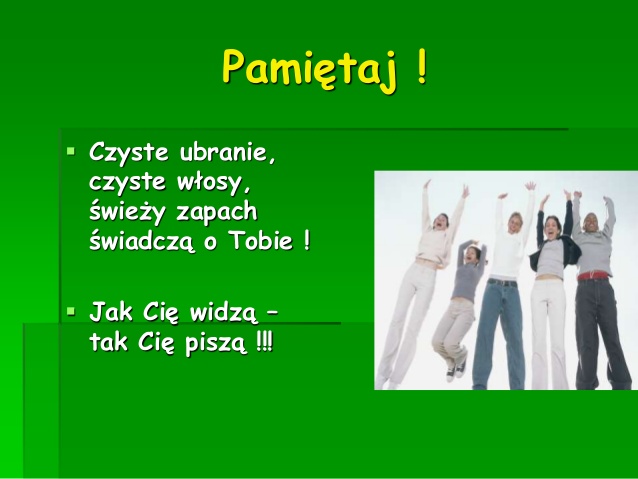 Sen.Odpowiednia ilość snu jest ważnym elementem zdrowego stylu życia. Podczas snu organizm regeneruje się, a mózg odpoczywa. W pomieszczeniu, w którym śpimy powinna być temperatura około 21 – 22 stopni Celsjusza a pomieszczenie w którym śpimy powinno być dobrze wywietrzone.